 ```````-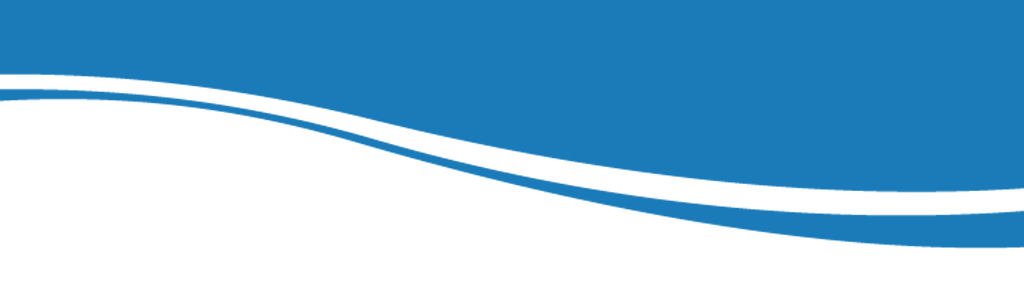 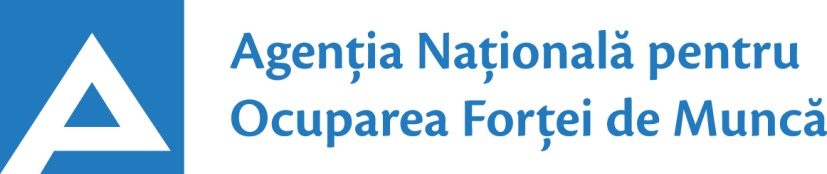                       www.angajat.md27.09.2016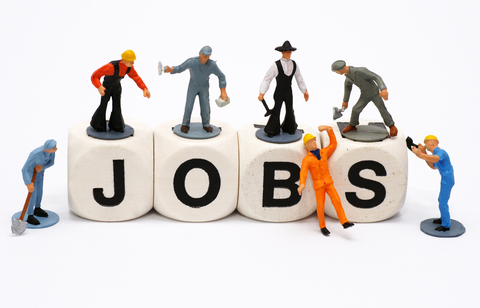 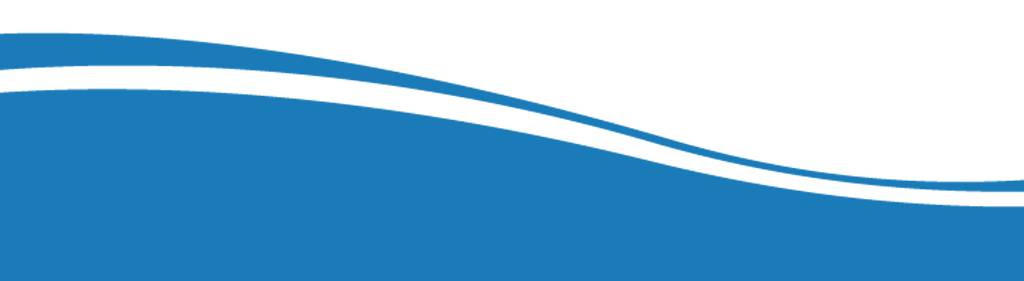 Conform bazei de date a Agenţiei Naţionale pentru Ocuparea Forţei de Muncă la data de 27.09.2016  erau în evidenţă 9550 locuri de muncă vacante. În aspect teritorial, numărul locurilor de muncă vacante, disponibile în fiecare agenţie, constituie: Pentru persoanele cu nivel de instruire superior şi mediu de specialitate sunt disponibile 1960 locuri de muncă vacante, constituind cca 20% din numărul total de locuri vacante:  Pentru persoanele cu nivel de instruire secundar profesional, mediu general și pentru muncitorii necalificaţi, Agenţia Naţională pentru Ocuparea Forţei de Muncă oferă 7590 locuri de muncă, ce constituie 80% din numărul total de locuri de muncă vacante:    Sunt oferite următoarele locuri de muncă pentru muncitori necalificaţi:  Persoanele aflate în căutarea unui loc de muncă, se pot adresa agenţiilor teritoriale pentru ocuparea forţei de muncă sau pot accesa Portalul pieţei muncii: www.angajat.md, unde sunt postate locurile vacante oferite în fiecare raion, pe profesii.  Prezentul buletin este elaborat în concordanţă cu „Clasificatorul ocupaţiilor din Republica Moldova (CORM 006-14)”, aprobat prin ordinul Ministerului Muncii, Protecţiei Sociale și Familiei nr.22 din 03.03.2014.AOFMLocuri vacanteAOFMLocuri vacanteChişinău4406Ocniţa104Balţi 828Ştefan Vodă104Orhei343Străşeni101Cahul242Rîşcani100UTA Găgăuzia232Căuşeni93Şîngerei231Edineţ91Ungheni219Basarabeasca90Hînceşti217Briceni90Călăraşi211Floreşti71Ialoveni192Drochia69Anenii Noi186Făleşti66Cimişlia156Cantemir60Nisporeni156Glodeni56Şoldăneşti155Teleneşti48Soroca146  Dubăsari41Donduşeni129Criuleni40Leova125Taraclia33Rezina119OcupaţiiLocuri vacanteTotalDin care:Specialist în învăţământ503profesor în învăţământul  preşcolar – 121profesor în învăţământul liceal – 115educator în învăţământul  preşcolar – 112profesor în învăţământul gimnazial – 58profesor în învăţământul  special – 24profesor în învăţământul primar -  19profesor în instituţiile de învăţămînt artistic - 13profesor în învăţământul  profesional – 11psiholog – 9conducător cerc - 8profesor antrenor sport - 7logoped – 6Specialist în domeniul sănătăţii318medic specialist – 110asistent medical – 105medic medicină generală – 36farmacist – 19laborant farmacist – 18medic de familie – 13laborant ( calificare medie) – 7medic veterinar – 5felcer laborant – 5Inspector 263inspector caliatatea şi recepţia lucrărilor- 200inspector de poliţie – 19ofiţer urmarire penală – 16inspector politie frontieră – 8inspector( inclusivsuperior, principal) - 7ofiţer de investigaţii - 5Specialist în activitatea financiară, economică sau comercială138contabil – 93contabil-şef – 26casier bancă – 15agent comerţ – 4Manager71manager ( în serviciile de marcheting)– 23manager ( in comert) – 15manager în diferite ramuri –  10manager (în activitatea comercială) – 10ofice – manager - 7manager ( în industrie) – 6  Inginer 67inginer(alte ramuri)  – 26inginer tehnolog – 14inginer-mecanic – 9inginer de sistem în informatică – 7inginer cadastral – 6inginer căi ferate - 5Consultant61Operator calculator 49Operator calculator electronic și reţele – 49Asistent social37Maistru 29Secretară21Tehnolog21Juristconsult20Şef sector19Controlor19Specialist bancar16Programator16Inspector15Şef post13Asistent parental 10Administrator diverse domenii10Grefier9Electromecanic telecomunicaţii9Şef depozit9Şef poştă8Economist7Bucătar -şef7Agent de asigurare7Agronom7Traducător6Instructor5Bibliotecar5Alte ocupaţii165Activităţi economice/ocupaţii:Locuri vacanteTotalDin care:Lucrători în industria textilă și confecţii1783cusător (industria confecţiilor) – 992cusătoreasă în industria ușoară – 721încheietor tricotaje – 37tricoter manual – 15termofinisor confecţii – 10croitor - 8 Lucrători în construcţii627dulgher – 154armator – 149tencuitor – 147plăcător cu plăci – 101electrician de intreţinere în construcţii – 17pietrar zidar – 16tâmplar – 13tinichigiu – 13zugrav – 9fierar betonist - 5Lucrători în domeniul vânzărilor588vânzător produse alimentare – 155vânzător produse nealimentare - 123vânzător (diverse ramuri)  – 87casier în sala de comerţ – 59casier  (diferite ramuri) – 40ambalator manual - 30completator mărfuri - 28magaziner  - 24bufetier - 22controlor casier - 14 agent de vînzări – 6Lucrători calificaţi în întreprinderi industriale 434legător filoane,cabluri şi conductori – 200cizmar-confectioner incaltaminte – 52electrogazosudor – 46asamblor – 34decorator jucării – 20lăcătuş instalator tehnică sanitară  – 17strungar  – 15lacatuș - reparator – 14montator in productia de cabluri – 12controlor calitate – 10puitor bobine – 8lăcătuş la lucrările de asamblare mecanică - 6Hoteluri şi restaurante427bucătar  – 150chelner (ospătar) – 100brutar  – 60barman – 48cofetar  – 45modelator aluat – 14patiser - 10Transport şi telecomunicaţii231conducător auto (șofer) – 204lăcătuș auto – 27Lucrători în domeniul serviciilor personale183gardian public – 42frizer – 25poştaş  – 25taxator - 21politist – 15dispecer – 13manichiuristă – 11secretară dactelografă – 10operator de interviu – 9recepţionist – 7agent pază în incinte - 5Operatori, aparatişti, lăcătuși-asamblori, maşinişti la instalaţii și mașini 145operatoar la calculatoare şi calculatoare - 46tractorist – 32operator telecomunicaţii - 25operator întroducere ,validare şi prelucrare-19operator la utilaje de bobinat - 8	maşinist la excavatorul cu o singură cupă – 8operator ]n sala de cazane - 7Lucrători calificaţi în agricultură, silvicultură, acvacultură  piscicultură 31viticultor – 16cultivator legume – 9crescător de păsări – 6Electrician12electrician secţie  – 7electrician sector  – 5Alte activităţi economice/ocupaţii691      MeseriaLocuri vacanteTotalMuncitor auxiliar742Muncitor necalificat la asamblarea  şi montarea pieselor739Muncitor necalificat în agricultură şi exploatări forestiere223Îngrijitor în încăperi de producţie155Ajutor de educător121Hamal84Femeie de serviciu62Puitor ambalator49Spălător veselă49Măturător46Bucătar auxiliar46Infirmieră36Paznic25Ucenic20Spălător  vehicule16Dădacă15Distribuitor presă10